Муниципальное казенное общеобразовательное учреждение«Средняя общеобразовательная школа № 15»МаршрутШкольного познавательного туризма,«Памятные места моей малой Родины»2023гПАСПОРТМаршрут школьного познавательного туризма, посвященных увековечиванию памяти мирных жителей, погибших от рук и их пособников в годы Великой Отечественной войны.Образовательное учреждение: муниципальное казенное общеобразовательное учреждение «Средняя общеобразовательная школа № 15»Руководитель проекта: учитель, истории, руководитель Д/О «Поиск», Кусогонова Алина Рысманбетовна.Разработчики маршрута: группа учащихся 9 класса.Экскурсоводы:  Аджикеримова Арина, Оразова Азалия, Хаджиназарова Нармина.Предлагаемый экскурсионно-туристический маршрут посвященный увековечиванию памяти мирных жителей, погибших от рук нацистов и их пособников в годы Великой Отечественной войны разработан с целью ознакомления экскурсантов с военно-историческими памятниками. По экскурсионно-туристическому маршруту предполагается пешая прогулка по памятным местам.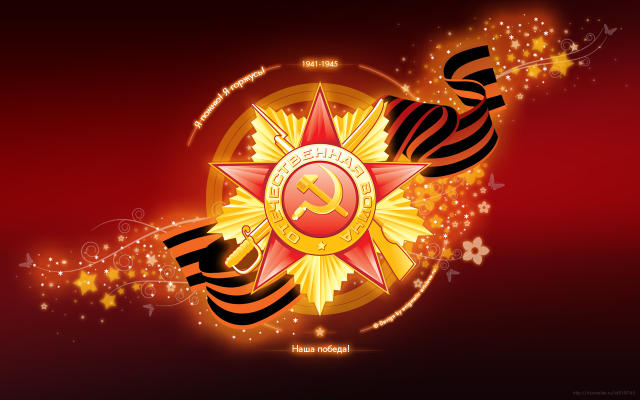 Маршрут  школьного познавательного туризма, включающего посещение мемориальных комплексов и памятных мест, посвященных увековечиванию памяти мирных жителей, погибших от рук нацистов и их пособников в годы Великой Отечественной войны в Нефтекумском  городском  округе Ставропольского краяМаршрут  школьного познавательного туризма, включающего посещение мемориальных комплексов и памятных мест, посвященных увековечиванию памяти мирных жителей, погибших от рук нацистов и их пособников в годы Великой Отечественной войны в Нефтекумском  городском  округе Ставропольского краяРесурсы о регионе и районе маршрутаhttps:// ссылки на интернет-ресурсы (при наличии), на книги, методические издания, пособия https://yandex.ru/maps/?rl=44.664011,44.520042~0.33007699999999573,0.23054400000000186&ll=44.829049499999996,44.635313999999994&spn=0.33007699999999573,0.230544000000001861.Петр Николаевич Кудинов  «Моё Нефтекумье»Предполагаемая целевая аудиторияКруг потребителей  маршрута школьного познавательного туризма: семьи с детьми, дети, пожилые люди и др. Обучающиеся (воспитанники): - возраста (от 10 до 14 лет) - основное общее образование- возраста (от 15 до 17 лет)  - среднее общее образование- вида и тип образовательной организации: МКОУ СОШ №15 Нефтекумского  городского  округа Ставропольского края  а. Махмуд-МектебСезонРекомендованный сезон посещения: весна-летоКлючевые направления #Патриотика #Родной край #Наследие Маршрут интегрируется в образовательные /воспитательные программыВозможные образовательные и воспитательные эффекты- образовательные программы основного общего образования (предметные области по ФГОС –естествознание, окружающий мир; география; история, основы безопасности жизнедеятельности) в рамках внеурочной деятельности- дополнительные общеобразовательные программы (туристско-краеведческая, историко-поисковая)- программы воспитания /воспитательной работыИспользование элементов виртуальной экскурсии предполагается/Возможный уровень познавательной/образовательной нагрузкиОзнакомительныйПросветительскийИсследовательскийДоступность для детей с ОВЗ и детей-инвалидовуказать уровень доступности маршрута:  наличие пандуса,доступен для детей ОВЗ, в составе смешанных групп( при сопровождении ассистента)Продолжительность маршрутауказать продолжительность маршрута –  3-4 часа,  1деньПротяженность маршрута20 км  ( Махмуд-Мектеб- Тукуй-Мектеб – Абрам-Тюбе) Махмуд-Мектеб -  пеший маршрут, Тукуй-Мектеб – Абрам-Тюбе проезд на автотранспорте (частичного)).Пункты, через которые проходит маршрутОбъекты показасело– село- село Цели и задачи маршрута, в т.ч. образовательные и воспитательные Цели: Ознакомление экскурсантов с военно-историческими памятниками  маршрута,  историческим прошлым наших героических предков.Задачи: познакомить с прошлым и настоящим Малой Родины, познакомить с музейными экспонатами, воспитание бережного отношения к истории и культуре,способствовать воспитанию чувства патриотизма, способствовать развитию познавательного интереса к изучению истории и краеведения.Образовательные задачи: Научить осуществлять поиск дополнительной информации; отвечать на вопросы, высказывать собственную точку зрения. Получат возможность научиться: выделять главное, анализировать источники, ориентироваться на понимание одной из причин Победы: героизм советского солдата во II мировой войне.Дополнительные условияТелефонная связь, особенность сезонной обуви – при необходимости.Фотоматериала.Махмуд-Мектеб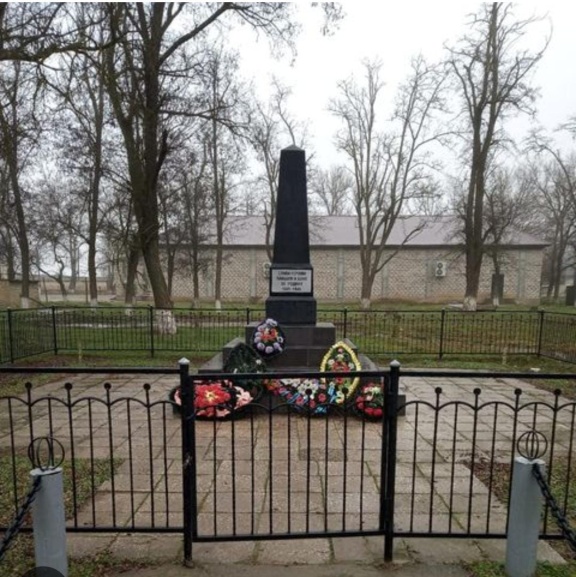 Братская могила воинов Советской армии, погибших в 1942-1943гг. Памятник возведен по проекту архитектора Бориса Рубинштейна.На черном обелиске надпись:»Слава героям, павшим в Великую Отечественнуювойну за свободунашей Родины.1941-1945гг.» Ежегодно 9 мая сюда приходят жители аула, чтобы отдать даньпамяти всем погибшим в годы Великой Отечественной войны.а.Тукуй-Мектеб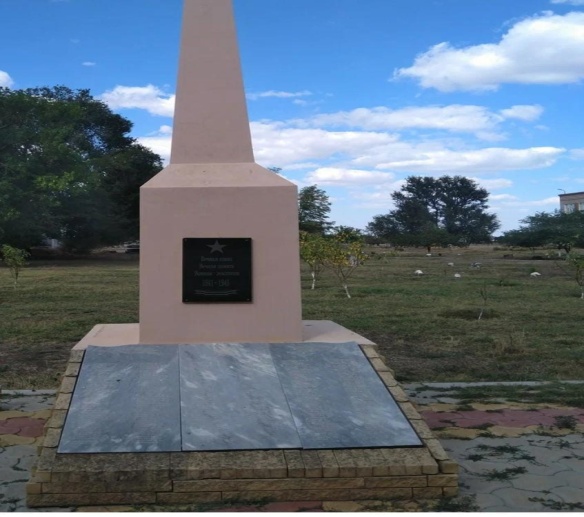 Памятник погибшим воинам Советской армии, погибшим 1942-1943гг. Обелиск установлен над могилой Х. Ибрагимова, партизана отряда «Борис»,умершего от ран 10 августа 1942года.а.Абрам-Тюбе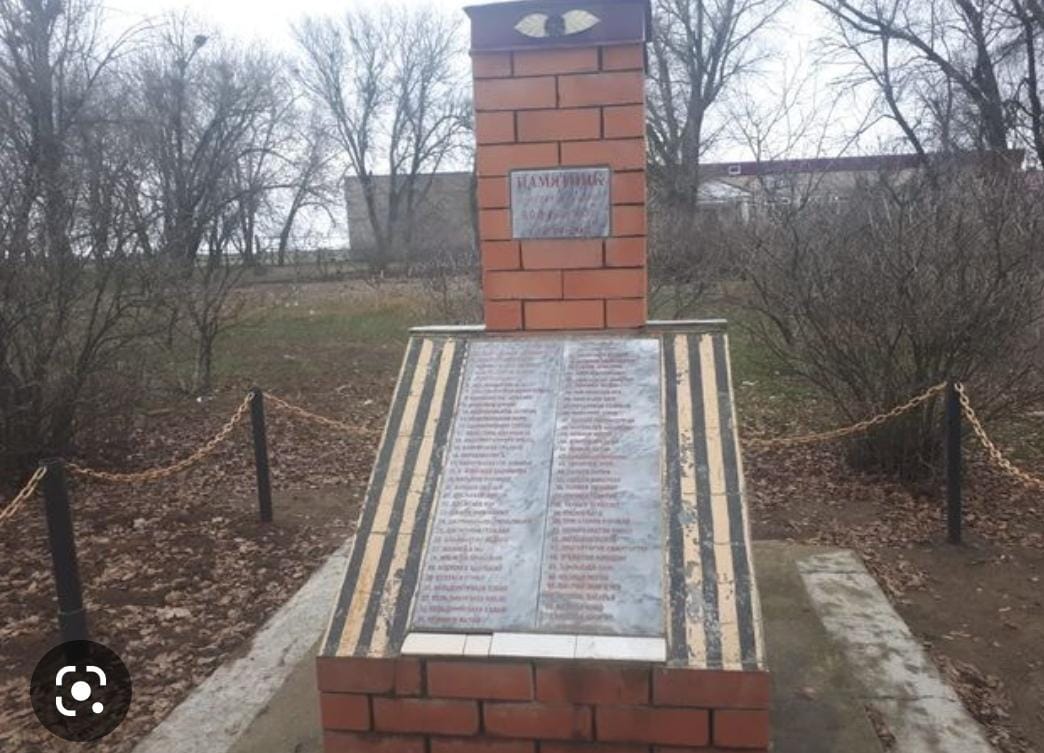 Памятник воинам Советской армии, погибшим во время Великой Отечественной войны. Памятник увековечивает имена 51 воина, павших во имя свободы и независимости Родины.Методически материалы для работы на маршрутеЭлектронные материалы находятся в открытом доступе в сети интернет по запросу 
https://t.me/mkousosh15dopobrazovanie
